Филиал Республиканского государственного предприятия на праве хозяйственного ведения «Казгидромет» Министерства экологии и природных ресурсов РК по г.Алматы и Алматинской области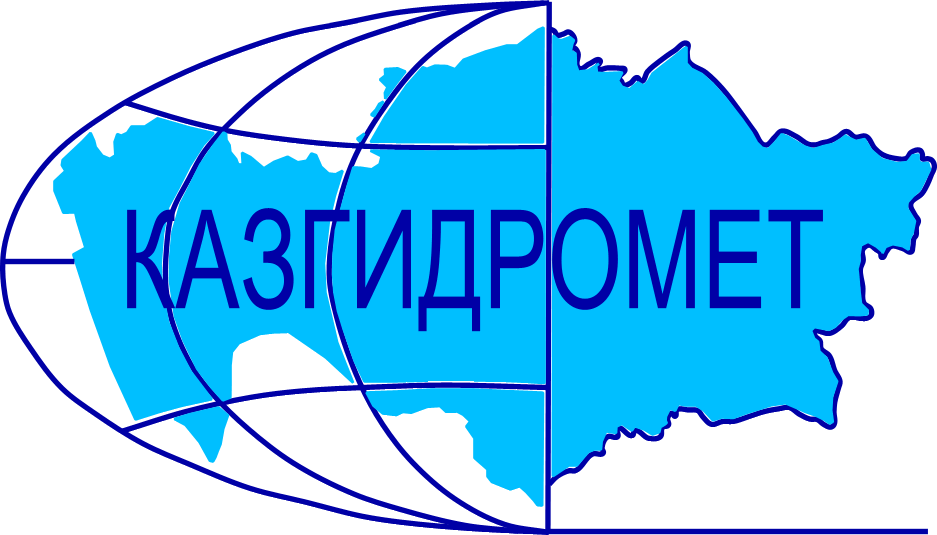 г.Алматы, проспект Абая, 32Ежедневный гидрологический бюллетень № 26Сведения о состоянии водных объектов г.Алматы и Алматинской области по данным гидрологического мониторинга на государственной сети наблюдений по состоянию на 8 час. 26 марта 2024 годаСведения о водохранилищах Примечание: * - данные отсутствуютДиректор филиала             		                                                                           Т. КасымбекСоставил (а)/Исп.: И. АнцифероваТел.: 2067Қазақстан Республикасы Экология және табиғи ресурстар министрлігінің «Қазгидромет» шаруашылық жүргізу құқығындағы республикалық кәсіпорнының Алматы қаласы және Алматы облысы бойынша филиалыАлматы қаласы, Абай, 32 даңғылы№ 26 Күнделікті гидрологиялық бюллетень Мемлекеттік бақылау желісіндегі гидрологиялық мониторинг деректері бойынша Алматы қаласы және Алматы  облысы су нысандарының 2024 жылғы 26 наурыздағы сағат 8-гі  жай-күйі туралы мәліметтер. Су қоймалары бойынша мәліметтер Ескерту: * - мәліметтер жоқФилиал директоры		                                                                               Т. ҚасымбекЖасады/Орын.: И. АнцифероваТел.: 2067Название гидрологического постаОпасный уровеньводы, смУровень воды, смИзменение уровня воды за сутки, ±смРасход воды, м³/секСостояние водного объектар.Иле-пристань Добын4903078428р.Иле-164 км выше Капшагайской ГЭС5003856393р.Иле-уроч.Капшагай5013080197р.Иле-с.Ушжарма37683-1р.Иле-1 км ниже ответвления рук.Жидели328880р.Иле-аул Жидели2861130р.Иле-протока Суминка548287-1р.Иле-16 км ниже истока27758-5остаточные заберегир.Иле-протока Ир2561641р.Киши Алматы-МС Мынжылки300река пересохлар.Киши Алматы-альпбаза «Туюксу»62653910,29заберегир.Киши Алматы-ниже устья р.Сарысай29024700,24р.Киши Алматы-МП Медеу136920р.Киши Алматы–г.Алматы248182-10,90р.Батарейка-д/о «Просвещенец»984300,039р.Бутак-с.Бутак28724600,16р.Улкен Алматы-1,1 км выше озера Улкен Алматы32929300,20р.Улкен Алматы-2 км выше устья р.Проходной40025000,54р.Кумбел-устье1198001,48заберегир.Проходная-устье31026700,50р.Терисбутак-устье23020500,48р.Каскелен-г.Каскелен33726802,53р.Каскелен-устье213139-111,5р.Талгар-г.Талгар3301590р.Есик-г.Есик294река пересохлар.Турген-с.Таутурген18080-10,99р.Узын Каргалы-п.Фабричный1609202,73р.Курты-Ленинский мост461276-96,18р.Шилик-выше вдхр.Бартогай42430308,02р.Шилик-с.Малыбай1864001,29р.Темирлик-с.Темирлик27117301,01р.Шарын-уроч.Сарытогай25094-321,9р.Текес-с.Текес200143-514,0р.Каркара-у выхода из гор2569015,97неполный ледоставр.Баянкол-с.Баянкол180670лёд тает на местер.Нарынкол-с.Нарынкол2501641неполный ледоставвдхр.Капшагай-г.Капшагай115011219битый лёдвдхр.Капшагай-МС Карашокы115011183оз.Улкен Алматы-на северном берегу1062434-6ледоставНазваниеНПУНПУФактические данныеФактические данныеФактические данныеФактические данныеНазваниеУровеньводы, м БСОбъем, млн. м3Уровеньводы, м БСОбъем, млн. м3Приток, м3/сСброс,м3/сКапшагайское   вдхр.485,0028140478,5817880393197Гидрологиялық бекеттердің атауыСудың шектік деңгейі, смСу дең-гейі,смСу деңгейі-нің тәулік ішінде өзгеруі,± смСу шығыны,  м³/секМұз жағдайы және мұздың қалыңдығы, смІле өз.- Добын айлағы490 3078428Іле өз.- Қапшағай ГЭС 164 шқ  жоғары5003856393Іле өз.- Қапшағай шатқалы5013080197Іле өз.- Үшжарма ауылы37683-1Іле өз.- Жиделі тармағынан 1 шқ төмен328880Іле өз.- Жиделі ауылы2861130Іле өз.- Суминка саласы548287-1Іле өз.- Жиделі тармағынан 16 шқ төмен27758-5қалдық жағалық мұздарІле өз.- Ир сағасының тармағы 2561641Кіші Алматы өз.- Мыңжылқы МС300өзеннің суы тартылып қалдыКіші Алматы өз.- «Тұйықсу» альпбазасы62653910,29жағалық мұздарКіші Алматы өз.- Сарысай өзенінің сағасынан төмен29024700,24Кіші Алматы өз.- Медеу МП136920Кіші Алматы өз.- Алматы қаласы248182-10,90Батарейка өз.- «Просвещенец» демалыс үйі984300,039Бұтақ өз.- Бұтақ ауылы28724600,16Үлкен Алматы өз.-Үлкен Алматы көлінен 1,1 шқ жоғары32929300,20Үлкен Алматы өз.- Проходная өзені сағасынан 2 шқ жоғары40025000,54Күмбел өз.- сағасы1198001,48жағалық мұздарПроходная өз.- сағасы31026700,50Терісбұтақ өз.- сағасы23020500,48Қаскелен өз.- Қаскелен қаласы33726802,53Қаскелен өз.- сағасы213139-111,5Талғар өз.- Талғар қаласы3301590Есік өз.- Есік қаласы294өзеннің суы тартылып қалдыТүрген өз.- Таутүрген ауылы18080-10,99Ұзын Қарғалы өз.- Фабричный ауылы1609202,73Күрті өз.- Ленин көпірі461276-96,18Шелек өз.- Бартоғай су қоймасынан жоғары42430308,02Шелек өз.- Малыбай ауылы1864001,29Темірлік өз.- Темірлік ауылы27117301,01Шарын өз.- Сарытоғай шатқалы25094-321,9Текес өз.- Текес ауылы200143-514,0Қарқара өз.- таудан шығар жер2569015,97толық емес мұзқұрсауБаянкөл өз.- Баянкөл ауылы180670мұз орнында ерудеНарынкөл өз.- Нарынкөл ауылы2501641толық емес мұзқұрсауҚапшағай су қоймасы-Қапшағай қаласы115011219бөлшектелген мұзҚапшағай су қоймасы-Қарашоқы МС115011183Үлкен Алматы көлі-сол жағалауы1062434-6мұзқұрсауАтауы Қалыпты тірек деңгейіҚалыпты тірек деңгейіНақты деректерНақты деректерНақты деректерНақты деректерАтауы Су деңгейі,м  БЖКөлем,км3Су деңгейі,м  БЖКөлем,км3Нақты ағын,м3/сТөгім,м3/с Қапшағай су қоймасы485,0028140478,5817880393197